คณะผู้บริหารครู และบุคลากรทางการศึกษาโรงเรียนบ้านกระโพ  สพป. สุรินทร์ เขต 2โรงเรียนบ้านคลองมะนาว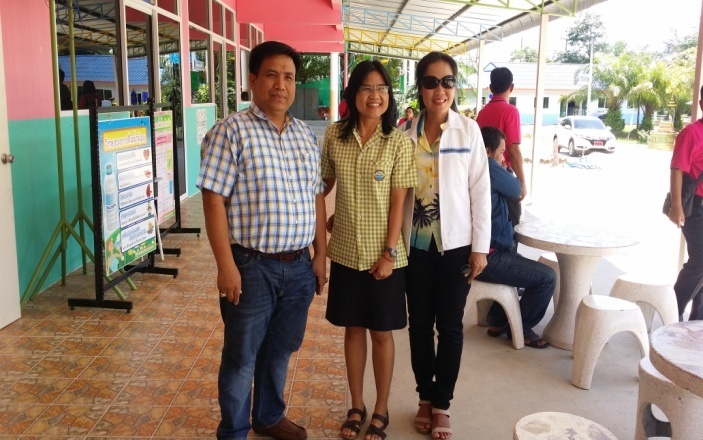 วันที่  23  กันยายน  2559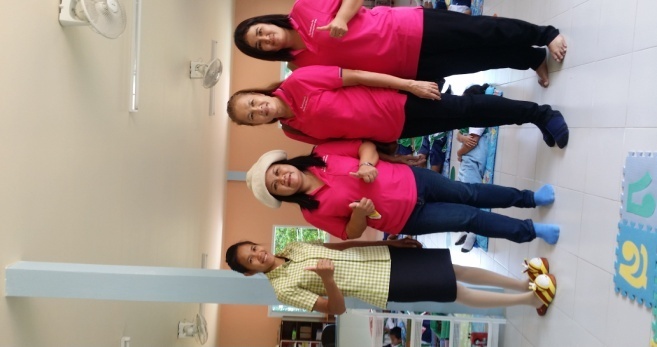 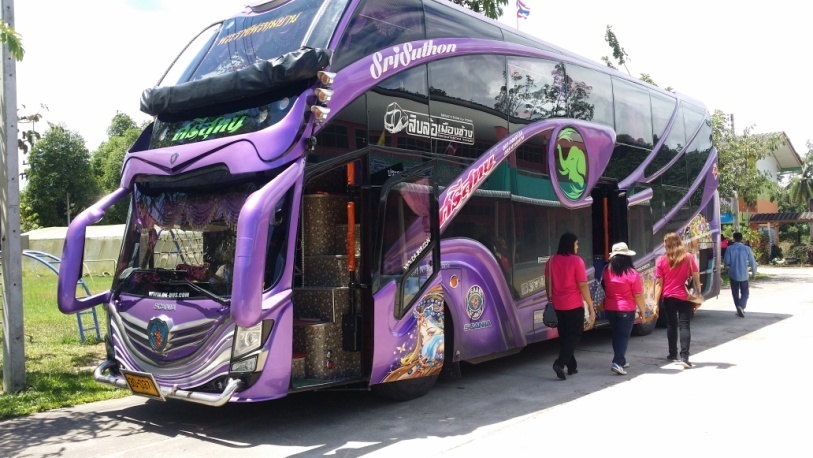 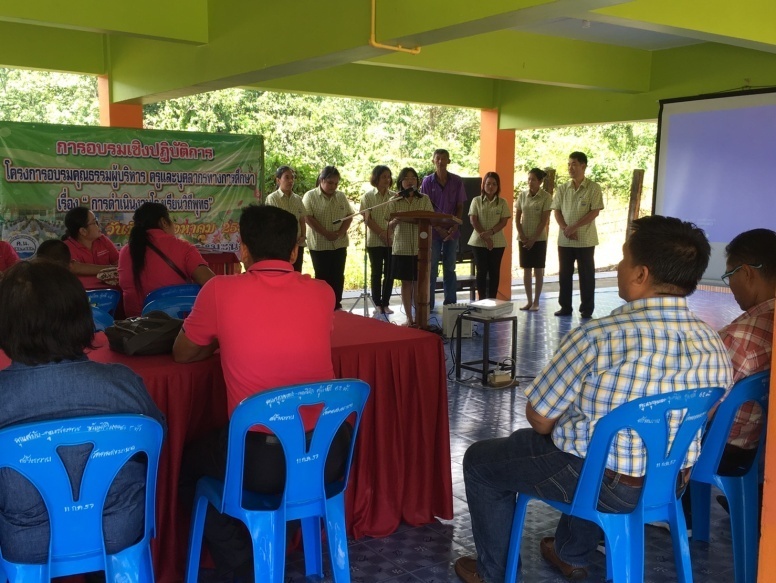 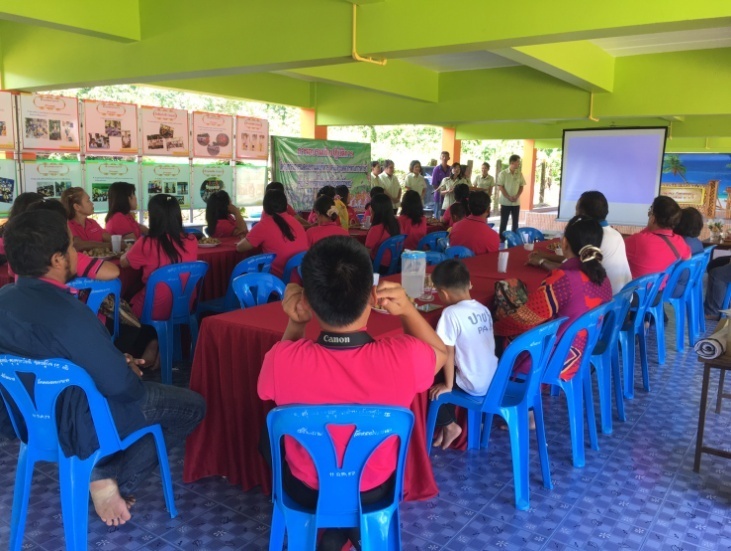 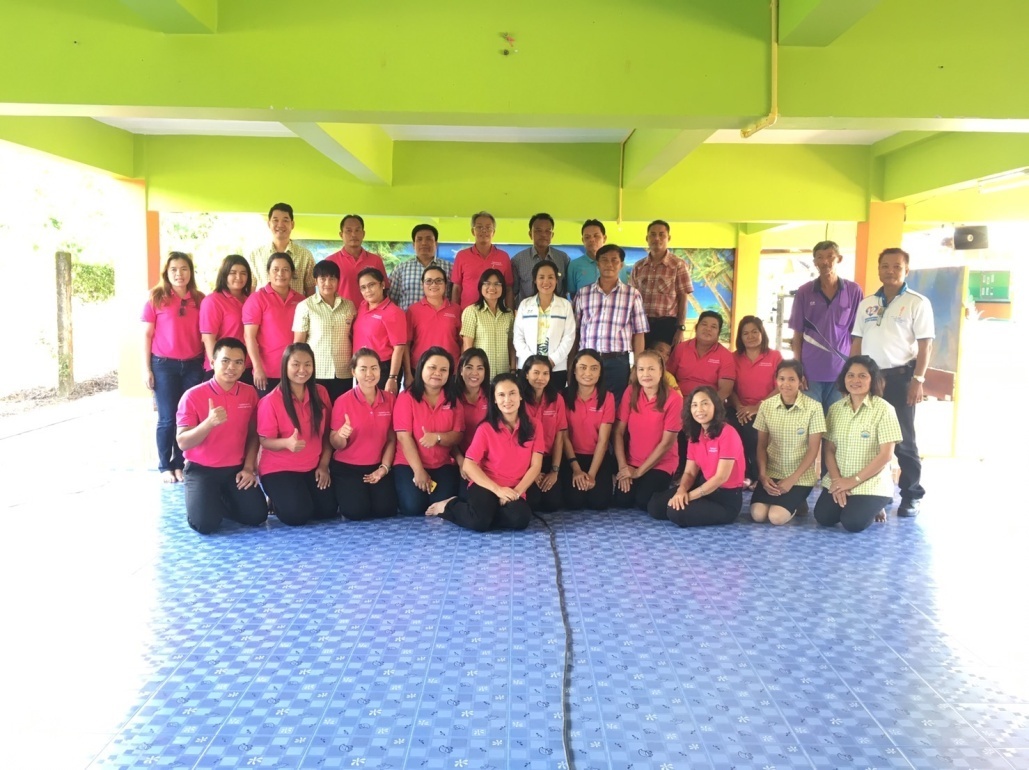 .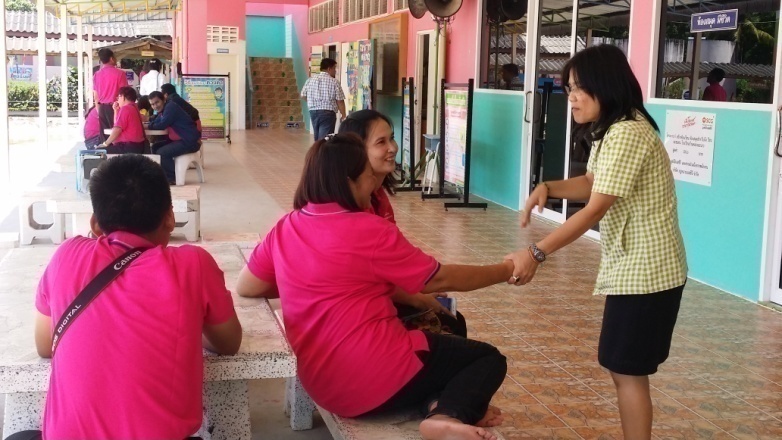 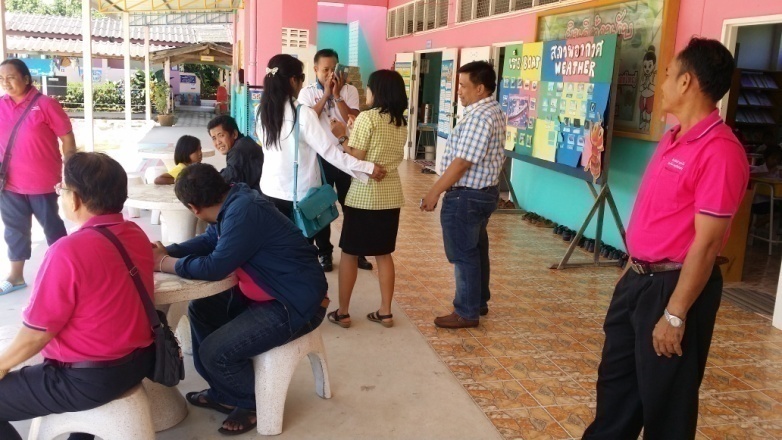 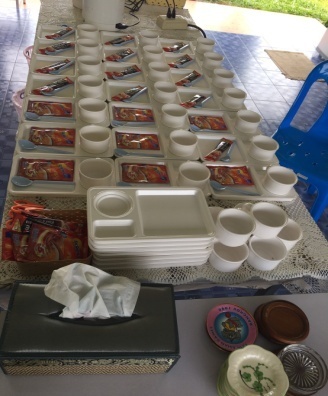 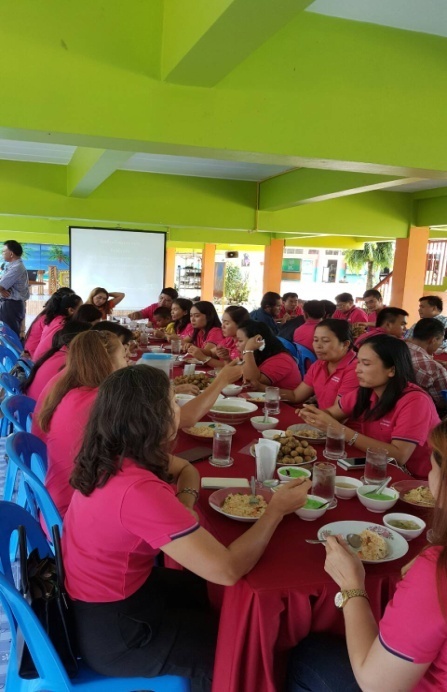 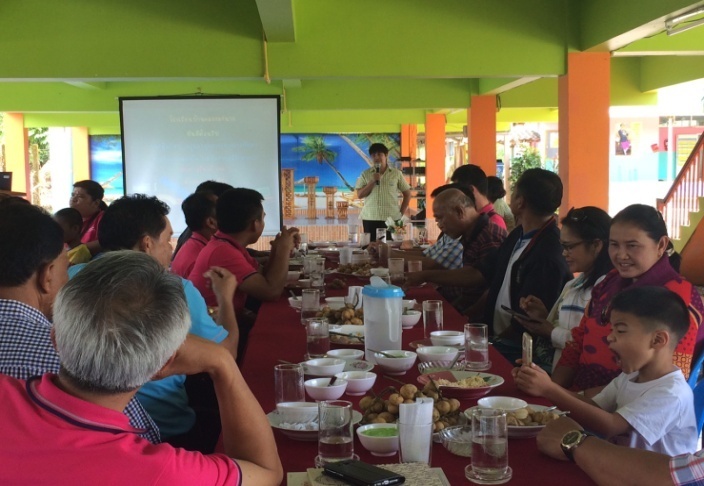 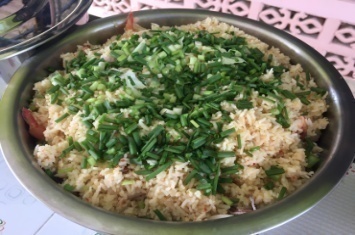 